The Reikorangi Residents Association present the Spring Fling! Country Fair – be entertained with Music from 11:30am, enjoy Devonshire Tea and a sausage, Rockets,  stalls, plants and produce and lots more. Fun and Prizes to be had! All funds raised will go towards a playground for the reserve.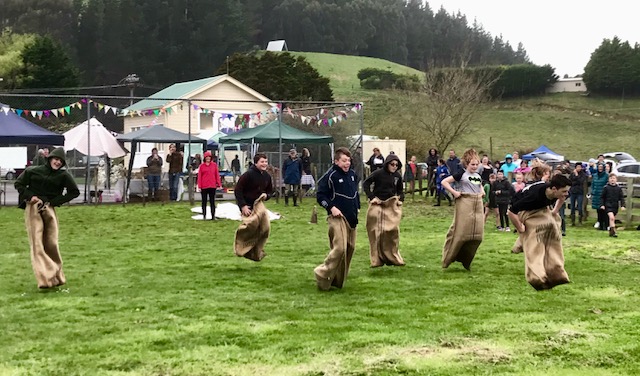 Pet Parade InformationThe Pet Parade will be run at 11:15am with two classes:Class 1:  Best Led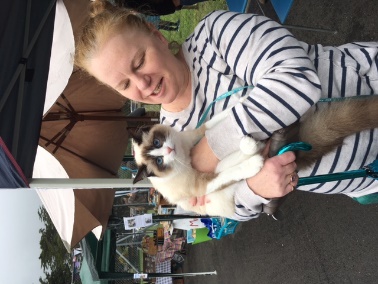 Class 2: Best PresentedRibbons will be presented for each class.  To enter, please email Val Ballinger with your name, your pets name and type of animal so we have some idea of numbers,  mandvballinger@gmail.com or phone Val 04 293 7504Hat CompetitionWear a Spring Themed Hat – win a prize! Time Activity11:00 Gates open11:15 Pet Parade12:00 Sack Race12:30 3 Legged Race12:45 Gumboot Throwing13:30 Hat Judging13:45Pony Poo Lotto draw 14:00 Tug of warFrom 11:30 Musicanytime Rockets, facepainting, fishing competition